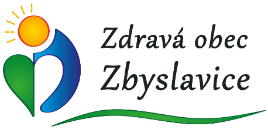 Zápis z komise členů Zdravé obce Zbyslavice a místní Agendy 21ze dne 10. února 2017Zahájení: 	17:00 Ukončení: 	18:00Program: 	1. Plán činnosti komise Zdravé obce a místní Agendy 21		2. Vyhodnocení akčního plánu zlepšování procesu místní Agendy 21 za 2016		3. Akční plán zlepšování procesu místní Agendy 21 na rok 2017		4. Příprava veřejného projednání 10P		5. RůznéPlán činností Zdravé obce a místní Agendy 21Komise byla upozorněna především na závazné termíny akcí a kampaní. Komise jednohlasně Plán činnosti Zdravé obce na rok 2017 schválila. Vyhodnocení akčního plánu zlepšování procesu místní Agendy 21 za rok 2016Členům komise byl předložen ke zhodnocení Akční plán zlepšování procesu místní Agendy 21 za rok 2016. K vyhodnocení nebyly vzneseny žádné připomínky.Akční plán zlepšování procesu místní Agendy 21 za rok 2017Komisi byl předložen k odsouhlasení nový Akční plán zlepšování procesu místní Agendy 21 na rok 2017. Komise takto navržený plán doporučila ke schválení zastupitelstvu obce. Příprava veřejné projednání 10PDesatero problémů obce Zbyslavice se bude konat 31. srpna 2017 v 17:00. Všichni členové komise jsou zváni a měli by být přítomni. Moderátorkou fóra bude Ing. Dana Diváková. RůznéNikdo z přítomných nevznesl další dotaz ani připomínku. Zapsala: Ing. Ingrid Lorková, předsedkyně komiseRegína Vřeská, v.r.Politik Zdravé obce Zbyslavice 